ZÁKON O POTRAVINÁCH A NOVÉ POVINNOSTI V ZAŘÍZENÍCH SPOLEČNÉHO STRAVOVÁNÍ MVDr. Marcela Mathesová Národní síť podpory zdraví o.s.,   www.nspz.cz    LEGISLATIVA Zákon 139/2014 Sb. o potravinách a tabákových výrobcích a o změně a doplnění některých souvisejících zákonů, ve znění pozdějších předpisů a zákon 166/1999 Sb. o veterinární péči a o změně některých souvisejících zákonů (veterinární zákon), ve znění pozdějších předpisůZákon 138/2014 Sb., o Státní zemědělské a potravinářské inspekci a o změně některých souvisejících zákonů, ve znění pozdějších předpisůNařízení Evropského Parlamentu a Rady (EU) č. 1169/2011 ze dne 25. října 2011 o poskytování informací o potravinách spotřebitelůmZÁSADNÍ ZMĚNY TÝKAJÍCÍ SE PROVOZOVEN SPOLEČNÉHO STRAVOVÁNÍ A PTODEJE NEBALENÝCH POTRAVIN DANÉ ZÁKONEM O POTRAVINÁCHúčinnost od 1. ledna 2015  vztahuje se i na pokrmy a nebalené potraviny  (nevztahuje se na pitnou vodu)Zvětšení minimální velikosti písma - minimální velikost písma je nově stanovena na1,2 mm -  lepší čitelnost informací.Zákaz umisťovat nápisy na podklad znemožňující čitelnost sdělení Země původu u čerstvého, chlazeného a mraženého masa - kromě hovězího, kde toto pravidlo již platí, se to bude nově týkat také drůbežího, skopového, kozího a vepřového masa.Zvýraznění alergenů -  nejvýznamnější alergeny na obalech výrobků budou  zvýrazněny.Povinné uvádění výživových hodnot - výživové údaje musí být uváděny v hodnotách na 100g/ml. Výživové údaje mohou být  uváděny na porci nebo jednotku spotřeby.Povinnost uvádět alergeny i u nebalených potravin – pro alergiky  velmi důležité. například u nebaleného pečiva se dnes spotřebitelé alergičtí na lepek v běžných prodejnách obtížně dostávají ke zboží, které neobsahuje pšeničnou mouku.ZMĚNA - DOZOR NAD DODRŽOVÁNÍM  POVINNOSTÍ  VE STRAVOVACÍCH SLUŽBÁCH:i nadále vykonává jí orgány ochrany veřejného zdraví  - KHS mají nově povinnost  předávat informace z dozoru ostatním dozorovým orgánům (o kontrolovaných osobách, výsledcích státního dozoru a vedených správních řízeních)tyto orgány státního dozoru jsou nově  oprávěny provádět kontroly  i v zařízeních společného stravování  od 1.1.2015Státní veterinární správa - kontrola nezpracovaných těl nebo částí těl živočichů, mléka, mleziva, vajec nebo včelích produktů na trh při poskytování stravovacích služebStátní zemědělská a potravinářská inspekce -  výroba a uvádění  potravin do oběhu včetně pokrmů při poskytování stravovacích služebNAŘÍZENÍ EVROPSKÉHO PARLAMENTU A RADY (EU) Č. 1169/2011 ZE DNE 25. ŘÍJNA 2011 O POSKYTOVÁNÍ INFORMACÍ O POTRAVINÁCH SPOTŘEBITELŮM (platnost od  13.12.2014)                      - nově stanovuje  povinnost stravovacích provozů i prodeje nebalených potravin uvádět alergeny obsažené v nabízených pokrmech od 13.12.2014 (účinnost nařízení) Článek 44 1. Jsou-li potraviny nabízeny k prodeji konečnému spotřebiteli nebo zařízením společného stravování nebalené nebo jsou-li baleny v místě prodeje na žádost spotřebitele nebo baleny do hotového balení pro přímý prodej,  poskytnutí údajů stanovených v čl. 9 odst. 1 písm. c)  je  povinné; 2. Členské státy mohou přijmout vnitrostátní opatření pro způsob poskytování údajů nebo jejich částí podle odstavce 1 a případně pro způsob jejich vyjadřování  a uvádění do oběhu - platí pro nebalené potravinyPřipravuje se Metodický pokyn informování o alergenech v provozech společného stravování (MZ ČR)Článek 21 1.  Aniž jsou dotčena pravidla přijatá podle čl. 44 odst. 2, musí údaje podle čl. 9 odst. 1 písm. c) splňovat tyto požadavky: b)   název alergenu ze seznamu v příloze II je zvýrazněn tak, aby byl zřetelně odlišen od ostatních složek uvedených v seznamu, například typem písma, zvýrazněním písma nebo barvou pozadí. Není-li seznam složek uveden, musí být součástí údajů podle čl. 9 odst. 1 písm. c) slovo "obsahuje" a následně název alergenu ze seznamu v příloze II.Toto platí i u rozvážených pokrmů pro jiné organizace  (pozor na dohody s pečovatelskou službou a obcí, které rozvozy zajišťují – informace se musí dostat ke strávníkovi)Nařízení ukládá povinnost vyznačit u nebalených potravin (mezi které,  dle článku 1 odst. 3 nařízení  patří i pokrmy) na viditelném místě písemný výčet stanovených alergenů obsažených v nabízených pokrmech.SEZNAM ALERGENŮ  PŘÍLOHA II NAŘÍZENÍ 1169/2011)   obiloviny obsahující lepek  korýši a výrobky nich   vejce a výrobky z nich   ryby a výrobky z nich  jádra podzemnice olejné (arašídy) a výrobky z nich   sójové boby a výrobky z nich  mléko a výrobky z něj (včetně laktózy)  skořápkové plody - mandle, lískové ořechy, vlašské ořechy   celer a výrobky z nějhořčice a výrobky z ní  sezamová semena a výrobky z nichoxid siřičitý a siřičitany ve vyšších koncentracíchvlčí bob (lupina) a výrobky z nějměkkýši a výrobky z nichBLIŽŠÍ INFORMACE O JEDNOTLIVÝCH ALERGENECH 1.   OBILOVINY OBSAHUJÍCÍ LEPEK  nebo jejich hybridní odrůdy a výrobky z nich (pšenice, ječmen, žito, oves (?) - Potraviny s obsahem lepku (příklady):      Chléb, rohlíky, dalamánky, housky, preclíky, koláče, rolády, dorty, perníky, oplatky,  sušenky,      palačinky, lívance, vločky, knedlíky, strouhanka, špagety, vřetena, kolínka,  piškoty  a krupice - výčet všech potravin je  mnohem delší. Lepek ve skryté formě (příklady):      Paštiky, salámy, hořčice, kečupy, sojová omáčka, tatarská omáčka, dressingy, masox,       bujóny, sekaná, prejty, masové konzervy, párky, klobásy, buřty, čokoláda, nugát,  karamel, cornflakes, lipo, želé, želatinové výrobky, marmelády a nebo bramborové  lupínky s obsahem sladu, mléčné výrobky zahuštěné pšeničným škrobem  jako pudingy, zmrzliny apod. KORÝŠI A VÝROBKY NICH  - garnáty, krabi, humry, krevety – nejčastější alergie v zemích s vysokou spotřebou ryb.Příklad :  1-2 g garnátů stačí k vyvolání anafylaktické reakce.VEJCE A VÝROBKY Z NICH  - příznaky alergie na vejce obecně jsou různé  -  zažívací problémy různé intenzity, jako je zvracení, bolesti břicha, křeče či průjem, jiného zase trápí dýchací potíže, častý je i ekzém, zarudnutí kůže či lokalizovaná kopřivka – nejčastěji u dětí do 10 let věku RYBY A VÝROBKY Z NICH – alergie časté v zemích s vysokou spotřebou ryb,  alergie na ryby je možné rozdělit na následující typy:alergie na všechny druhy ryb alergie na jeden nebo několik druhů ryb alergie na histamin obsažený v rybách (pseudoalergie, falešná potravinová alergie) Nejvíce alergizujícím druhem ryb jsou tresky -  nejmenší počet alergických reakcí na požití ryb je zaznamenán u tuňáka a mečouna. Čím je rybí maso starší, tím je větší pravděpodobnost vzniku histaminu, dalším problémem může být špatně zmražená ryba. Tepelná úprava ryb nemá vliv na množství histaminu v potravině. Vlastně jde o otravu a tak čím více histaminu, tím větší problémy. Logicky tedy nejdramatičtější reakce na histamin jsou u dětí.JÁDRA PODZEMNICE OLEJNÉ (ARAŠÍDY) A VÝROBKY Z NICH  - potravinová alergie na burské oříšky se neliší svými příznaky od jiných potravinových alergií, a to včetně nejrizikovějšího projevu - anafylaktického šoku (nejčastější úmrtí). Nejhorší jsou v tomto směru pražené arašídy. 6.   SÓJOVÉ BOBY A VÝROBKY Z NICH – výskyt alergie je v 0,3-0,4,  u dětí s atopickým ekzémem pak  až 2-4,4. Klinické projevy podobné jako u alergií na vejce a mléko. 7.   MLÉKO A VÝROBKY Z NĚJ (VČETNĚ LAKTÓZY) – jedna z nejčastějších potravinových alergií u dětí, většinou do 3 let věku mizí. U dospělých není častá, zde jde spíše o potravinovou intoleranci.      Až 10% pacientů alergických na mléko může mít reakci i na hovězí maso. 8.  SKOŘÁPKOVÉ PLODY -  mandle, lískové ořechy, vlašské ořechy, kešu ořechy, pekanové ořechy,  para  ořechy, pistácie, makadamie a výrobky z nich - při nesprávném uskladnění velice snadno podléhají zaplesnivění, žluknutí, zamoření škůdci, čímž dochází k jejich znehodnocení a navíc po jejich konzumaci pro některé jedince znamenají vážné alergické reakce 9.   CELER  A VÝROBKY Z NĚJ - celer je častou příčinou potravinové alergie související s pylem, především v evropských zemích. Ve Švýcarsku a Francii je asi 30–40 % pacientů s potravinovou alergií senzibilizováno na kořen celeru - asi u 30 % vážných alergických reakcí  na potravinu pacienti uváděli jako příčinu celer. 10.  HOŘČICE A VÝROBKY Z NÍ  - alergie na hořčici představuje asi 1–7 % potravinových alergií, 5.–6. nejčastější příčinu anafylaxe. Hořčice se podle některých autorů považuje za skrytý alergen v běžné kojenecké stravě – k senzibilizaci může dojít v děloze matky a prostřednictvím mateřského mléka. Po konzumaci hořčice dochází také k řadě subjektivních vjemů:  pocit horka, otok rtů a jazyka, otok obličeje, hrtanu, porucha hlasu, obtížné dýchání a polykání, astma, nauzea, kopřivka, atopická dermatitida aj.  Malé množství hořčice může vyvolat anafylaktický šok. Jako nejnižší dávka vyvolávající reakci (potvrzeno DBPCFC) se uvádí 1 mg mletého hořčičného semene, což odpovídá 0,3 mg bílkoviny.11. SEZAMOVÁ SEMENA A VÝROBKY Z NICH – silný alergen, alergie začíná v dětství jako důsledek používání potravin obsahujících sezam ve stravě kojenců a batolat. Reakce na sezam jsou vážné, existuje vysoké riziko anafylaxe. Sezam může způsobovat obtíže u pekařů. Po dlouhodobé expozici sezamu dochází k výskytu astmatu a rýmy, kopřivky po kontaktu.  Nejnižší zjištění dávka vyvolávající reakci je 30 mg sezamového semínka, anafylaktický šok po konzumaci 1–5 ml sezamového oleje 12. OXID SIŘIČITÝ A SIŘIČITANY V KONCENTRACÍCH VYŠŠÍCH NEŽ 10 MG/KG NEBO 10 MG/L, VYJÁDŘENO JAKO CELKOVÝ SO2 -  obsah siřičitanů v potravinách se pohybuje v rozmezí do 10 mg/kg (např. zmrazená těsta, kukuřičný sirup, rosoly), do 60 mg/kg (čerství garnáti, nakládaná zelenina v nálevu, čerstvé houby), do 100 mg/kg (např. sušené brambory, vinný ocet). Nejvyšší koncentrace siřičitanů (až 1000 mg/kg) jsou v sušeném ovoci, vínu, ovocných šťávách (např. citron, limeta, hrozno). Většina reakcí na siřičitany se projevuje bronchospazmem, ke kterému dochází během několika minut po konzumaci potravin obsahujících siřičitany – citliví jsou astmatici. 13. VLČÍ BOB (LUPINA) A VÝROBKY Z NĚJ - lupina se využívá převážně jako krmivo pro hospodářská zvířata. Používají se suchá semena, ale i celá rostlina jako pícnina. Některé druhy se mohou uplatnit i v potravinářství. Patří k nim vlčí bob bílý, jehož semena se mohou použít jako ostatní luštěniny a vlčí bob proměnlivý, který se využívá jako olejnina.  Největšími konzumenty této luštěniny jsou Portugalci, Italové, Egypťané a Brazilci. Velmi oblíbenou delikatesou je ve středomořských státech lupina naložená ve slaném nálevu. Podobně jako ze sóji se i z lupiny vyrábí náhražka kravského mléka například do kojenecké výživy. I z lupiny se vyrábí bílkovinná náhražka masa – tofu - lupina je velmi bohatá na bílkoviny.  Lupinová mouka  obsahuje pouze 30 % sacharidů. Lupinová mouka je také vhodná pro výživu celiaků – nutno však vyloučit alergii na tuto potravinu.14. MĚKKÝŠI A VÝROBKY Z NICH - může způsobit mírné příznaky, jako jsou například kopřivka nebo otok nosní sliznice a více, ojediněle závažné a dokonce život ohrožující příznaky - pro některé lidi může i malé množství měkkýšů způsobit vážnou reakci. PŘÍKLADY ZPŮSOBŮ INFORMOVÁNÍ O ALERGENECH V PRAXI  písemné sdělení (JL, NABÍDKA NA INTERNETU) o všech alergenech přítomných v každém konkrétním pokrmu a nápojialergeny obsažené v pokrmu / nápoji = souhrn všech alergenních složek vnesených do pokrmu (nápoje) během jeho přípravyv případě žádosti o písemné poskytnutí informací o obsažených alergenech na osobní vyžádání, je třeba mít k dispozici již vytvořený  seznam (soupis) všech nabízených pokrmů    s výčtem alergenů, který je strávníkovi na vyžádání předán   nezapomenout na potraviny (nápoje), které strávník nedostává v původním obalu,  např.:    - pečivo jako součást pokrmu – Čočka na kyselo s chlebem (uvést alergeny v chlebu)	            - dochucovadla (kečup, hořčice apod.) – jako součást pokrmu (např.   čevabčiči, těstoviny se sýrem a kečupem…….) alergeny přítomné v pokrmu jsou uvedeny slovem „obsahuje“ (po něm následuje samotný výčet názvů alergenních složek) – např.: Obsahuje lepek, sóju, vejce, celer INFORMACE O ALERGENECH – PŘÍKLADY   Informace o alergenech – příklady z SK 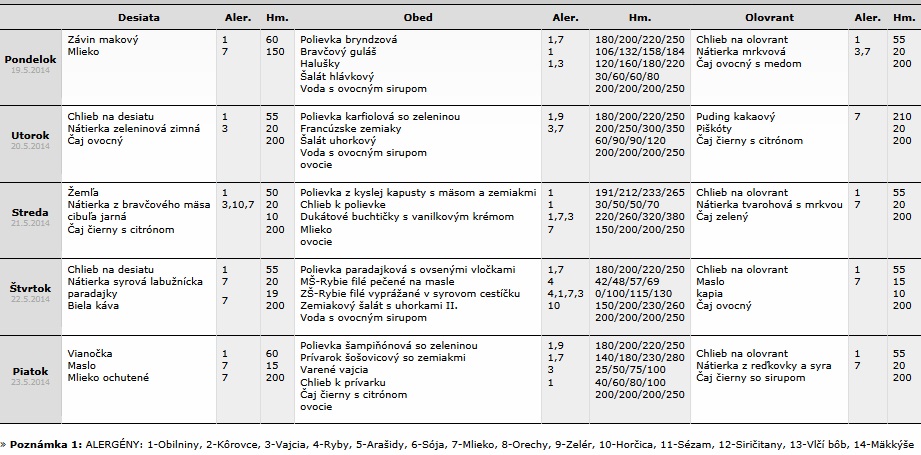 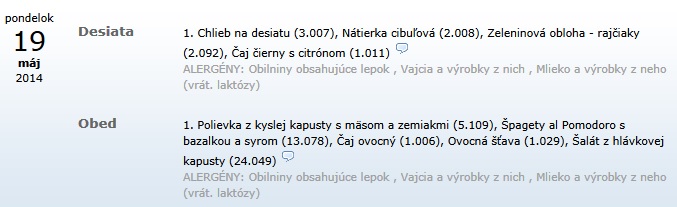 K vytvoření seznamu alergenů v konkrétním pokrmu musí být k dispozici kompletní údaje o zpracovávaných potravinách a surovinách:výrobci potravin musí na obaly (v případě nebalených potravin do průvodní dokumentace) uvádět veškeré povinné údaje, včetně alergenů v rámci receptury je nutné sledovat, která ze surovin vnáší do pokrmu  alergen (SW nebo ruční zpracování) alergeny mohou být uvedeny přímo v receptuře pokrmu, nebo je lze evidovat při přípravě konkrétního pokrmuinformace pro strávníka musí být kompletním seznamem alergenů, které byly do pokrmu v rámci přípravy  surovinou vneseny do pokrmu, finálního výrobku ALERGENY A HACCP CCP – kontrola surovin při příjmu –  sledování a záznam  o obsahu alergenů, evidence v PC, ruční v dokumentaciCCP -  zařazení alergenů v  recepturách pokrmůCCP -  uvedení alergenů na jídelním lístku a informace pro strávníkyPŘIPRAV SE VČAS LISTOPAD – mám přehled o alergenech u surovin a zavedenou evidenci (PC, ručně)PROSINEC – vyslali jsme informaci rodičům o změnách v JL a jejich významu (ŽK, deníčky + podpisy rodičů, že informaci obdrželi), webové stránkyLEDEN – v JL jsou uváděny alergeny, připraveny jsou písemné podklady pro rodiče, kteří je budou vyžadovat, v Příručce HACCP jsou uvedena pravidla označování alergenů VYJÁDŘENÍ MINISTERSTVA ZEMĚDĚLSTVÍPoskytování informací o alergenech v případě nebalených potravin tj. i pokrmů stanovuje čl. 44 odst. 1 a) nařízení 1169/2011 o poskytování informací o potravinách spotřebitelům. Nařízení nabývá účinnosti 13. prosince 2014. Komentář ke zmíněnému ustanovení naleznete v bodech 2.5.1 až 2.5.3 dokumentu otázek a odpovědí k nařízení 1169 na této stránce: http://ec.europa.eu/food/food/labellingnutrition/foodlabelling/proposed_legislation_en.htm Označování pokrmů spadá do gesce Ministerstva zdravotnictví. ALERGENY V POTRAVINÁCH Specifikace alergenů: Různé druhy alergií postihují až 30% populace a na alergii není lék. Každý jedinec musí zjistit podle příznaků, jaké potraviny se příště vyvarovat, jedině voda není alergenní. Vysvětlení: Alergeny jsou přirozeně vyskytující látky bílkovinné povahy, které způsobují u přecitlivělých jedinců nepřiměřenou reakci imunitního systému (IS,) která může vyústit až anafylaktickému šoku. V podstatě se jedná o poruchy imunity, kdy normálně neškodné látky fungují negativně–jako alergeny a jsou napadány imunologickou obranou organismu. Alergická reakce : Spočívá v tom, že IS reaguje tvorbou protilátek – bílkovin, které se specificky navazují na alergeny a tak je deaktivují a vylučují z organismu. Existují různé druhy protilátek, jedna z nich, která vyvolává alergické reakce je Imunoglobín E = IgE. Protilátka IgE se sama váže na alergeny a vyvolává alergickou odezvu. Při alergické reakci zajišťuje IgE uvolňování signálních molekul do krevního řečiště, čímž okamžitě vyvolává symptomy typické pro potravní alergii. Nástup je rychlý po požití nebo přítomnosti v prostředí. Zpravidla 1 hodinu po požití. Projevy alergické reakce: kýchání, svědění, kopřivka, otoky, nadýmání, dýchací potíže, svědění rtů a úst, nevolnost, křeče, průjmy–to je výčet relativně mírné reakci, může ale vyústit výjimečně k anafylaktickému šoku. Většinou zanikají v souladu a narůstajícími roky. Intolerance – averze: Je to též nepříjemná reakce, její nástup trvá delší dobu a projevuje se nadýmáním, průjmem nebo zácpou. Symptomy potravinové intolerance vznikají delší dobu a nezahrnují imunitní odezvu. – nadýmání, průjem anebo zácpou. Nejedná se o alergickou reakci. Prahové hodnoty: Minimální množství alergenu nezbytného pro vyvolání alergické reakce se označuje jako prahová hodnota. Každý jedinec má jiný prah, takže nelze objektivně stanovit univerzální hodnotu. Běžné potravinové alergeny: Mohou vyvolat všechny potraviny, ale EU specifikovalo 14 hlavních potenciálních alergenů, které podléhají legislativnímu značení Za další alergeny lze považovat též jablka, hrušky, meruňky, broskve, jahody, rajčata, špenát, aromatické byliny, ale ty neznačíme. Označení  pokrmů ve školních jídelnách Značení alergenů je pouze informační požadavek: Tato povinnost se týká všech výrobců potravin, všech článků veřejného stravování, jako např. restaurací, jídelen, nemocnic, sociálních ústavů, prodejen, pekáren atd.    Dne 13.12.2014 bude povinnost při nákupu potravinářských výrobků nebo jídel ve veřejném stravování vyznačit u výrobku stanovený alergen, který obsahuje. Školním jídelnám se v tomto ohledu nechává prostor při aplikaci tohoto ustanovení, zejména s ohledem na charakter a druh konkrétního školského zařízení, kterého se označení přítomnosti alergenní složky týká. Zákonné ustanovení určuje vedoucím jídelen „ jasně a zřetelně označit “, není sice nijak blíže specifikováno, lze však obecně odvodit, že se jedná o takové označení, které bude strávníka dostatečně jasným způsobem informovat o tom, že je alergenní složka v potravině přítomna nebo že některá složka pochází z alergenu uvedeném ve zmíněném seznamu legislativně značených alergenů. Školní jídelna je povinna označit vyrobený pokrm alergenní složkou, ale nebude brát zřetel na jednotlivé přecitlivělosti strávníků. Tuto skutečnost si musí každý strávník sám uhlídat. Není možné se věnovat při výrobě jídel strávníkům s potravinovou alergií jednotlivě, takže případným žádostem nebude vyhověno. Jídelna má pouze funkci informační tak, jako každý výrobce potravin a pokrmů. Označení přítomnosti alergenu bude vyznačeno na jídelním lístku slovně, nebo číslem označující alergen. Pokud bude zvolené číselné značení, bude v blízkosti jídelního lístku seznam legislativně stanovených alergenů s označením čísla, které je přeneseno na jídelní lístek. Přítomnost alergenu bude přenesena z receptur a ingrediencí, které byly použity při výrobě jednotlivých pokrmů ve školní jídelně. Rodičovská veřejnost bude informována na rodičovských schůzkách, metodický materiál bude dostatečně s předstihem umístěn na web školy tak, aby mohly být nejasnosti v uvádění alergenů včas odbornými pracovníky vysvětleny. Nelze se při výrobě snídaní, přesnídávek, obědů, svačin nebo večeří při počtu 20, 50, 100, 500, 1000, 1200 strávníků věnovat jednotlivcům se svoji přecitlivělostí na některý alergen. Školní stravování zajišťuje stravování dětí, žáků a studentů podle jednotlivých věkových kategirií a výživových požadavků. Nelze spojovat dietní stravování s přecitlivělostí na některý alergen. Začátek formulářeTento dokument vznikl automatickým porovnáním zvolených dokumentů.V textu je barevně vyznačen  text.Změny v obrázcích nejsou vyznačeny a mohou být z dokumentu vypuštěny.(platí od 1. 1. )110/1997 Sb.ZÁKONze dne 24. dubna 1997o potravinách a tabákových výrobcích a o změně a doplnění některých souvisejících zákonůve znění zákona č. 306/2000 Sb., zákona č. 119/2000 Sb., zákona č. 146/2002 Sb., zákona č. 131/2003 Sb.,zákona č. 274/2003 Sb., zákona č. 94/2004 Sb., zákona č. 316/2004 Sb., zákona č. 558/2004 Sb., zákona č. 392/2005 Sb.,zákona č. 444/2005 Sb., zákona č. 229/2006 Sb., zákona č. 296/2007 Sb., zákona č. 120/2008 Sb., zákona č. 227/2009 Sb., zákona č. 281/2009 Sb., zákona č. 375/2011 Sbzákona č. 279/2013 Sb.(zkráceno - text neobsahující změny byl vypuštěn)*ČÁST I - POTRAVINY A TAB. VÝROBKYČÁST PRVNÍPOTRAVINY A TABÁKOVÉ VÝROBKY§ 1 Předmět úpravyPředmět úpravy(1) Tento zákon zapracovává příslušné předpisy ) a upravuje v návaznosti na přímo použitelné předpisy ) povinnosti provozovatele potravinářského podniku a podnikatele, který vyrábí nebo uvádí do oběhu tabákové výrobky, a upravuje státní dozor nad dodržováním povinností vyplývajících z tohoto zákona a z přímo použitelných předpisů (2) Tento zákon se nevztahuje na pitnou vodu§ 2 Základní pojmyZákladní pojmyPro účely tohoto zákona se rozumí)  jakostí soubor charakteristických vlastností jednotlivých druhů, skupin a podskupin potravin a tabákových výrobků, jejichž limity jsou stanoveny tímto zákonem, prováděcím právním předpisem anebo přímo použitelným předpisem ,  doplňkem stravy potravina, jejímž účelem je doplňovat běžnou stravu a která je koncentrovaným zdrojem vitaminů a minerálních látek nebo dalších látek s nutričním nebo fyziologickým účinkem, obsažených v potravině samostatně nebo v kombinaci, určená k přímé spotřebě v malých odměřených množstvích,)  uváděním do oběhu nabízení k prodeji, prodej nebo  nabízení ke spotřebě skladování, přeprava pro potřeby prodeje  dovoz za účelem prodeje ode dne propuštění do volného oběhu,)   původním použitím potraviny použití stanovené výrobcem,  potravinami použitelnými k jinému než původnímu použití potraviny , které však nesplňují požadavky na jejich původní použití,  šarží množství druhově totožných jednotek, které byly vyrobeny za stejných podmínek, klasifikací jatečně upravených těl jatečných zvířat (dále jen "klasifikace jatečných zvířat") způsob zařazování jatečně upravených těl jatečných zvířat do tříd jakosti způsobem stanoveným použitelnými předpisy  a prováděcím právním předpisem,)  potravinou neznámého původu potravina, u které nelze  nebo potraviny.§ 3 Povinnosti provozovatelůPovinnosti provozovatelů potravinářského podniku(1) Provozovatel potravinářského podniku je povinena)  dodržovat smyslové, fyzikální, chemické a mikrobiologické požadavky na jakost potravin,b)  dodržovat ve všech fázích výroby a uvádění potravin  technologické a hygienické požadavky, způsob a podmínky přepravy,  a manipulace s potravinami,d)  dodržovat požadavky pro druhy a přípustná množství toxikologicky významných látek v potravinách,f)   dodržovat požadavky na doplňků stravy,h)  poskytnout potřebný počet zaměstnanců a odpovídající technické vybavení pro zajištění výkonu kontroly podle přímo použitelných předpisů  upravujících dovoz některých potravin ze třetích zemí ),i)   oznámit v listinné podobě nebo  dat zahájení, změny nebo ukončení výkonu předmětu činnosti podle tohoto zákona nejpozději v den, kdy tyto skutečnosti nastaly, příslušnému orgánu dozoru s uvedením svého jména, příjmení nebo obchodní firmy,  a adresy provozovny, jde-li o osobu fyzickou, nebo obchodní firmy nebo názvu, sídla a adresy provozovny, jde-li o osobu právnickou, dále identifikačního čísla osoby a předmětu činnosti nebo podnikání(2) Provozovatel potravinářského podniku, který vyrábí potraviny, je dále povinena)  získávat k výrobě balené pramenité vody, balené kojenecké vody a balené přírodní minerální vody vodu jen z podzemních zdrojů vody; úpravu balené pramenité vody pomocí vzduchu obohaceného ozonem provozovatel potravinářského podniku ohlásí předem příslušnému orgánu státního dozoru,)  používat k výrobě tepelně neopracovaných potravin pouze tepelně ošetřené vaječné obsahy.(3) Tímto zákonem nejsou dotčeny povinnosti dodržovat zásady osobní a provozní hygieny a podmínky výkonu ochranné dezinfekce, dezinsekce a deratizace, stanovené zvláštními právními předpisy. (4) Provozovatel potravinářského podniku, který dováží potraviny z jiných států, než jsou členské státy Evropské unie (dále jen "třetí země"), je povinen a)  pokud tak stanoví přímo použitelný předpis  předložit celnímu úřadu osvědčení vydané k tomu příslušným orgánem třetí země potvrzující, že dovážená potravina odpovídá požadavkům tohoto přímo použitelného předpisu ; tímto ustanovením nejsou dotčeny požadavky stanovené veterinárním zákonem b)  pokud tak stanoví přímo ,c)  předložit celnímu úřadu v době radiační mimořádné situace vývozní certifikát v souladu s přímo použitelným předpisem  upravujícím podmínky dovozu potravin pocházejících ze třetích zemí ).(5) Provozovatel potravinářského podniku u potravin určených na vývoz do třetích zemí je povinen)  upozornit příslušný orgán v zemi určení v případě, že vyvážená potravina nevyhovuje požadavkům )  předložit celnímu úřadu v době radiační mimořádné situace na území České republiky osvědčení, že vyvážená potravina vyhovuje nejvyšší přípustné úrovni radioaktivní kontaminace podle přímo použitelných předpisů  upravujících nejvyšší přípustné úrovně radioaktivní kontaminace potravin a krmiv a zvláštní podmínky pro vývoz potravin a krmiv po jaderné havárii nebo jiném případu radiační mimořádné situace)  pokud tak stanoví přímo použitelný předpis Evropských společenství, předložit celnímu úřadu osvědčení potvrzující, že vyvážená potravina odpovídá požadavkům tohoto přímo použitelného předpisu Evropských společenství.(6) S potravinami, které neodpovídají požadavkům na nejvyšší přípustnou radioaktivní kontaminaci, se nakládá podle rozhodnutí orgánu dozoru (§ 16) vydaného na základě stanoviska Státního úřadu pro jadernou bezpečnost. (7) V případě vývozu nebo dovozu potravin podle odstavce 6, nebo potravin neznámého původu, celní úřad neprodleně oznámí tuto skutečnost orgánu dozoru podle odstavce 6, který rozhodne o způsobu dalšího nakládání s těmito potravinami.(8) K uvedení volně rostoucích jedlých hub  nebo k dalšímu zpracování pro potravinářské účely musí mít provozovatel potravinářského podniku odbornou způsobilost, kterou prokazuje osvědčením vydaným podle odstavce 9. (9) Osvědčení prokazující znalost hub vydávají krajské hygienické stanice na základě úspěšného složení zkoušky ze znalosti hub. Za vydání osvědčení platí žadatel správní poplatek.(10) Ke zkoušce ze znalosti hub se může přihlásit jen osoba zletilá, mající osvědčení o zdravotní způsobilosti k této činnosti. Zdravotní způsobilost osvědčuje ; součástí vyšetření je odborné vyšetření zraku.(zkráceno - text neobsahující změny byl vypuštěn)§ 3a§ 3b§ 3c Povinnosti provozovatelů potravinářských podnikůPovinnosti provozovatelů potravinářských podniků, kteří vyrábějí nebo dovážejí potraviny určené pro zvláštní výživu(1) Provozovatel potravinářského podniku, který vyrábí nebo dováží z třetí země potravinu určenou pro zvláštní výživu, která není stanovena v prováděcím právním předpisu, je povinen před jejím prvním uvedením  zaslat Ministerstvu zdravotnictví český text označení, který má být uveden na obale výrobku. Provozovatel potravinářského podniku, který takovou potravinu uvedl předtím poprvé  v jiném členském státě Evropské unie, označí v oznámení i orgán tohoto jiného členského státu Evropské unie, který byl informován jako první.(2) Ministerstvo zdravotnictví je oprávněno vyžádat si od provozovatele potravinářského podniku, který podal oznámení podle odstavce 1, odborné ověření oznámené potraviny včetně údajů o tom, že je vhodná pro označené výživové účely, splňuje označené výživové požadavky, je označena způsobem stanoveným prováděcím právním předpisem nebo rozhodnutím příslušného správního úřadu a je uváděna na trh s označením účelu použití. Je-li takové odborné ověření obsaženo v dostupné publikaci, postačí, uvede-li provozovatel potravinářského podniku odkaz na tuto publikaci.(3) Ministerstvo zdravotnictví je oprávněno zakázat nebo omezit uvádění  potraviny pro zvláštní výživu neupravené v prováděcím právním předpisu, která nesplňuje označené výživové účely, není označena způsobem stanoveným prováděcím právním předpisem nebo rozhodnutím příslušného správního úřadu, není uváděna  s označením účelu použití nebo ohrožuje zdraví, ačkoli je  v jednom nebo ve více členských státech Evropské unie, jakož i rozhodnout o zrušení tohoto opatření. O tomto postupu a jeho důvodech je povinno neprodleně informovat ostatní členské státy Evropské unie a .§ 3d Informační povinnost provozovatele potravinářského podnikuInformační povinnost provozovatele potravinářského podniku(1) Provozovatel potravinářského podniku, který vyrábí nebo uvádí  potravinu, do níž byly přidány vitaminy, minerální látky nebo další látky s nutričním nebo fyziologickým účinkem (2) Provozovatel potravinářského podniku, který vyrábí nebo  dietní potravinu pro zvláštní lékařské účely, je povinen před prvním uvedením takové potraviny  Ministerstvu zdravotnictví § 4 Ozařování potravinOzařování potravin(1) Podmínky použití ultrafialových paprsků a ionizujícího zařízení k ošetření potravin, druhy potravin, které lze takto ošetřit, nejvyšší celkové průměrné přípustné dávky záření, kterým mohou být jednotlivé druhy potravin vystaveny, a způsob označení ozářených potravin na obale stanoví prováděcí právní předpis. Potraviny neuvedené v prováděcím právním předpise lze způsobem podle věty první ošetřit pouze se souhlasem Ministerstva zdravotnictví a za podmínek v něm stanovených.(2) Osoba provádějící ozařování potravin ionizujícím zářením musía)  jmenovitě určit fyzickou osobu odpovědnou za dodržování podmínek pro ozařování, stanovených prováděcím právním předpisem,b)  vést u každého zdroje ionizujícího záření dokumentaci obsahující způsob ozáření potraviny podle jednotlivých druhů, jejich ozářené množství, označení šarže, jméno objednatele a příjemce ozářených potravin, datum ozáření, druh obalového materiálu použitého během ozáření, údaje nezbytné ke kontrole ozařovacího procesu včetně údajů o průběžné dozimetrické kontrole použité dávky záření, detaily zahrnující limitní, nejnižší a nejvyšší absorbovanou dávku záření a jeho povahu, odkaz na validační měření, údaj o zvláštních podmínkách při ozáření,c)  dokumentaci podle písmena b) uchovávat po dobu 5 let.(3) Ozařování potravin ionizujícím zářením lze provádět pouze za předpokladu, že o postupu a způsobu ozařování bylo na základě žádosti provozovatele ozařovny rozhodnuto (dále jen "rozhodnutí o schválení ozařovny") Státní zemědělskou a potravinářskou inspekcí; žádost o vydání rozhodnutí podléhá správnímu poplatku. (4) Žádost podle odstavce 3 musí obsahovat jméno, příjmení, datum narození a místo pobytu žadatele, jde-li o fyzickou osobu, případně jméno, příjmení, datum narození a místo pobytu odpovědného zástupce žadatele, je-li ustanoven, nebo obchodní firmu a její sídlo, jméno, příjmení a místo pobytu osoby, která je statutárním orgánem právnické osoby, nebo osob, které jsou jeho členy, jde-li o právnickou osobu, adresu ozařovny a úředně ověřený podpis žadatele. Žádost podle odstavce 3 musí být doložena povolením Státního úřadu pro jadernou bezpečnost k nakládání se zdroji ionizujícího záření, včetně typového schválení zdroje ionizujícího záření, dokumentací, stanovící kritické body nejvyššího přípustného rizika možného porušení  potravin, specifikaci zdrojů záření a sanitační řád. Podrobnosti a vzor žádosti podle odstavce 3 stanoví prováděcí právní předpis.(5) Rozhodnutí o schválení ozařovny lze vydat za předpokladu, že byly splněny podmínky pro ozařování stanovené zvláštními právními předpisy. 3j) Státní zemědělská a potravinářská inspekce může rozhodnutí o schválení ozařovny pozastavit nebo zrušit, zjistí-li skutečnosti, které jsou způsobilé ohrozit nebo které ohrožují jeho řádný výkon, případně zjistí-li neplnění stanovených předpokladů a podmínek pro řádný výkon rozhodnutí o schválení ozařovny.(6) Státní zemědělská a potravinářská inspekce po vydání rozhodnutí o schválení ozařovny neprodleně informuje příslušný orgán  o této skutečnosti a současně předá dokumentaci potřebnou ke schválení za účelem zveřejnění ozařovny v Úředním věstníku  Státní zemědělská a potravinářská inspekce informuje též příslušný orgán  o případném pozastavení nebo odebrání rozhodnutí o schválení.(7) Dovoz potravin ozářených ionizujícím zářením ze třetích zemí lze jen za podmínky, žea)  ozářené potraviny splňují podmínky a požadavky stanovené zákonem a prováděcím právním předpisem,b)  byly ozářeny v ozařovně schválené příslušným orgánem  a která je uvedena na seznamu ozařoven zveřejněném v Úředním věstníku ,c)  ozářená potravina je doprovázena dokumentací s údaji o názvu a adrese ozařovny a dalšími údaji podle odstavce 2.(8) Potraviny ozářené ionizujícím zářením v členských státech  musí být při uvádění  v České republice doprovázeny dokumentací s údaji o jménu a adrese schválené ozařovny, která ozáření provedla, údajem o způsobu ozáření jednotlivých druhů potravin a jejich množství.§ 4a Klasifikace jat. zvířatKlasifikace těl jatečných zvířat(1) Provozovatel potravinářského podniku provozující jatka (dále jen "provozovatel jatek"), který poráží jatečná zvířata, je povinen zajistit klasifikaci jatečných zvířat  přímo  klasifikaci jatečných zvířat .(2)  1 se nevztahuje na provozovatele jatek, který porážía)  v ročním průměru nejvýše do  kusů týdně,b)  pouze prasata narozená a vykrmená ve vlastních chovných zařízeních a všechna jatečně upravená těla , v ročním průměru nejvýše do 20 kusů týdně.(3) Klasifikace podle odstavce 1 se dále nevztahuje nab)  jatečný skot, který je na žádost žadatele dodáván pouze k porážce pro vlastní spotřebu.(4) Klasifikaci jatečných zvířat provádí fyzická osoba na základě osvědčení o odborné způsobilosti vydaného ministerstvem (dále jen "klasifikátor"), a to způsobem a v rozsahu stanoveném přímo použitelnými předpisy  upravujícími klasifikaci jatečných zvířat ) a prováděcím právním předpisem. O provedené klasifikaci vystaví klasifikátor protokol.(5) Předpokladem pro vydání osvědčení podle odstavce 4 je úplné střední vzdělání nebo úplné střední odborné vzdělání a 2 roky praxe, nebo základní vzdělání a 6 let praxe v oboru, absolvování odborné přípravy a složení zkoušky; vyhláška stanoví způsob a rozsah odborné přípravy, složení zkoušek a vydání osvědčení, dobu jeho platnosti a způsob prodloužení osvědčení. Uznávání kvalifikace občanů Evropské unie se řídí tímto zákonem a zvláštním právním předpisem. 4c)(6) Klasifikátor je povinen v listinné podobě nebo  dat sdělit výsledky klasifikace příslušnému provozovateli jatek, ve kterých byla provedena porážka jatečných zvířat. Provozovatel jatek je povinen v listinné podobě nebo  dat sdělit výsledky klasifikace dodavateli jatečných zvířat a osobě pověřené podle plemenářského zákona vedením ústřední evidence zvířat 5). Rozsah uváděných údajů o výsledcích klasifikace stanoví prováděcí právní předpis.(zkráceno - text neobsahující změny byl vypuštěn)§ 5Označování potravin§ 6 Označování potravin(1) Provozovatel potravinářského podniku,  potraviny je povinen  na obalu určeném pro spotřebitele nebo pro  stravovacích služebaa o třídě jakosti, stanoví-li tak prováděcí právní předpis,, stanoví-li tak veterinární zákon "e" pro označení množství potraviny lze uvést na obalu jen tehdy, pokud byly splněny požadavky stanovené , která je předána současně s touto potravinou nebo ještě před jejím dodáním. stanoví prováděcí právní předpis.§ (1) Provozovatel potravinářského podniku, který uvádí , je povinen podle  odst.  odst.  potravinářského podniku uvedený povinen  nebo .Uvádění potravin § 10- § 11 Uvádění potravin (1)  je zakázáno uvádět potraviny  klamavě označené nebo nabízené ke spotřebě klamavým způsobem, 11e))  s prošlým datem použitelnosti,)  neznámého původu,)  překračující nejvyšší přípustné úrovně kontaminace radionuklidy stanovené   ozářené v rozporu s požadavky stanovenými tímto zákonem a prováděcím právním předpisem.(2) Potraviny  minimální trvanlivosti uváděny , jsou-li takto označeny a jsou-li .(3) Potraviny použitelné k jinému než původnímu použití mohou být uváděny , pouze jsou-li  a je-li na nich nebo  zřetelně označen doporučený způsob použití.§ 11(1) Provozovatel potravinářského podniku, který uvádí potraviny , je povinena)  skladovat potraviny v prostorách a za podmínek, které umožňují uchovat jejich  a jakost,b)  vyloučit přímý styk potravin s látkami nepříznivě ovlivňujícími  a jakost potravin,c)  uchovávat potraviny při teplotách stanovených ,d)  odděleně umístit a zřetelně označit potraviny použitelné k jinému než původnímu použití a potraviny s prošlým datem minimální trvanlivosti, s ohledem na povahu potraviny přiměřeně zkrátit datum minimální trvanlivosti nebo použitelnosti uvedené na obalu potraviny, pokud byla rozbalena za účelem prodeje jednotlivých částí, a stanovit i podmínky jejího dalšího uchování tak, aby nedošlo ke zhoršení jakosti a  potraviny,f)   potraviny určené pro zvláštní výživudoplňky stravy uvádět  pouze balené.(2) Provozovatel potravinářského podniku uvedený v odstavci 1 je dále povinena)  neprodleně vyřadit z dalšího oběhu potraviny1.  uvedené v § 10 odst. 1,2.  balené do obalů, které neodpovídají požadavkům  s potravinami3.  nedostatečně nebo nesprávně označené,4.  neodpovídající požadavkům na jakost stanovenou vyhláškou nebo deklarovanou výrobcem dosud neuvedené ve vyhlášce nebo vyrobené ze surovin nového typu, dosud neuvedených ve vyhlášce nebo neschválených Ministerstvem zdravotnictví,5.  páchnoucí, pokud pach není charakteristickou vlastností výrobku, nebo jinak poškozené, deformované, znečištěné nebo zjevně chemicky nebo mikrobiologicky narušené;)  zabezpečit, aby ve všech fázích uvádění potraviny  byl k dispozici doklad o původu zboží.) Provozovatel potravinářského podniku, který uvádí potraviny , je povinen zajistit zásobování obyvatelstva potravinami v rozsahu a zaměření stanoveném v rámci hospodářských opatření uložených v krizovém stavu podle zvláštních právních předpisů.() Provozovatel potravinářského podniku, který uvádí  nebo vyváží čerstvé ovoce, čerstvou zeleninu nebo konzumní brambory, je povinen písemně oznámit tuto skutečnost příslušnému orgánu dozoru, a to nejpozději v den zahájení uvádění  nebo v den vývozu. Jakékoliv změny týkající se tohoto oznámení musí být neprodleně písemně sděleny příslušnému orgánu dozoru.() V oznámení podle odstavce  provozovatel potravinářského podniku uvede jméno, příjmení a , jde-li o osobu fyzickou, obchodní firmu, popřípadě název a sídlo, jde-li o osobu právnickou, dále pak druh, skupinu a podskupinu čerstvého ovoce, čerstvé zeleniny nebo konzumních brambor, které bude uvádět  nebo vyvážet.() Podnikatelské zájmy právnických osob, které jsou v souladu s tímto zákonem, ochraňuje zájmové sdružení právnických osob s názvem "Potravinářská komora České republiky" založené podle zvláštního zákona. 11b)§ 11a(1) Potravina vyrobená nebo uvedená  v členské zemi , nebo mající původ v některém ze států, které jsou smluvní stranou Evropského hospodářského prostoru, nesmí být odmítnuta k uvedení  v České republice za předpokladu, že tato potravina odpovídá(zkráceno - text neobsahující změny byl vypuštěn)§ 12 Tabákové výrobkyTabákové výrobky(1) K výrobě tabákových výrobků se používajía)  pouze surový nebo technologicky upravený tabák,b)  látky a jejich přípustné množství stanovené vyhláškou.(2) Tabákové výrobky uváděné do oběhu nesmějí obsahovat látky stanovené vyhláškou.(3) Tabák určený k orálnímu užití je zakázáno uvádět do oběhu.(4) Podnikatel, který vyrábí nebo uvádí do oběhu tabákové výrobky, je povinen dodržovat požadavky stanovené pro potraviny va)  § 3 odst. 1 písm. a b) a § 3 odst. 3,b)  §  odst. 1 písm. a) c  § 11 odst. 1 písm. a § 11 odst. 2 písm. a) a ).(zkráceno - text neobsahující změny byl vypuštěn)§ 13Přeprava Přeprava tabákových výrobků, který přepravuje tabákové výrobky,  používat jen k tomu způsobilé  vhodně upravené prostředky  přepravní prostory, které chrání tabákové výrobky před poškozením jejich jakosti, jakož i před nepříznivými povětrnostními vlivy.§ 14 Státní dozorStátní dozor(1) Státní dozor nad dodržováním povinností stanovených tímto zákonem vykonávají:a)  orgány ochrany veřejného zdraví, b)   veterinární c)  Státní zemědělská a potravinářská inspekce.(2) Organizaci a výkon dozoru nad dodržováním povinností stanovených tímto zákonem v působnosti Ministerstva obrany, Ministerstva vnitra a Ministerstva spravedlnosti upravují ve shodě s tímto zákonem uvedené ústřední orgány státní správy.§ 15(1) Ministerstvo a Ministerstvo zdravotnictví v rozsahu své působnosti řídí a kontrolují výkon státní správy a monitorování výskytu toxikologicky významných látek v , vykonávaný orgány státního dozoru. Monitorování radiologicky významných látek v  je upraveno zvláštním právním předpisem.(2) Orgány uvedené v odstavci 1 vypracovávají ve vzájemné spolupráci koncepce státního dozoru a monitorování toxikologicky a radiologicky významných látek a sjednocují postupy při výkonu těchto činností.(3) Ministerstvo po projednání s Ministerstvem zdravotnictví zajišťuje systém rychlého varování při vzniku rizika 15) ohrožení zdraví z potravin a koordinuje činnost zúčastněných správních úřadů, dozorových orgánů a ostatních zúčastněných organizací.(4) V systému rychlého varování podle odstavce 3 je národním kontaktním místem Státní zemědělská a potravinářská inspekce, která plní rovněž povinnosti stanovené v této oblasti přímo použitelným předpisem  15) a zvláštními právními předpisy.(6) Ministerstvo zpracovává jednotný víceletý vnitrostátní plán kontrol a roční zprávy o prováděných kontrolách podle souhlas s uvedením  potravin ,)  o schválení druhových popisů (názvů), které se tradičně používají k označení určité zvláštnosti skupiny potravin nebo nápojů, z níž by mohl vyplývat nějaký účinek na lidské zdraví,  o schválení zdravotního tvrzení.() Ochranné opatření v rozsahu a za podmínek stanovených přímo použitelným předpisem Evropských společenství upravujícím výživová a zdravotní tvrzení při označování potravin může uložit z moci úřední ministerstvo O uložení ochranného opatření ministerstvo vyrozumí  a ostatní členské státy Evropské unie.() Generální ředitelství cel poskytuje ministerstvu údaje o zboží, které bylo propuštěno do režimu volného oběhu nebo do režimu vývozu, nezbytné pro výkon kontrolní činnosti správních úřadů a orgánů dozoru uvedených v § 16 za účelem shromažďování těchto údajů ve společném informačním systému. Generální ředitelství cel, Státní zemědělská a potravinářská inspekce a  veterinární  si navzájem vyměňují informace významné pro jejich kontrolní činnosti. Rozsah informací a údajů o zboží se poskytuje v rozsahu statistických údajů uváděných v celním prohlášení včetně údajů o dovozci nebo vývozci.() Celní úřad při dovozu potravin ze třetích zemía)  nepropustí tyto potraviny do celního režimu volného oběhu, pokud dovozce nepředloží osvědčení podle § 3 odst. 4 písm. a) nebo certifikát podle § 3 odst. 4 písm. c),b)  neprodleně informuje příslušný orgán státního dozoru, pokud zásilka a její označení neodpovídá předloženému osvědčení certifikátu,c)  požádá příslušné orgány státního dozoru o závazné stanovisko podle  v případech zásilka ,d)  nepropustí tyto potraviny do celního režimu volného oběhu, jde-li o potraviny kontrolované podle přímo použitelného předpisu  o úředních kontrolách 15c) a dovozce nepředloží vyhovující výsledky kontrolního zjištění,e)   řízení o propuštění potravin do celního režimu volného oběhu a neprodleně požádá příslušné orgány dozoru o závazné stanovisko, pokud byla potravina nahlášena v systému rychlého varování 15d).§ 16(1) Ke kontrole dodržování povinností stanovených tímto zákonem působí tyto orgány dozoru:a)  orgány ochrany veřejného zdraví 1.  vykonávají státní dozor nad dodržováním povinností stanovených tímto zákonem a ) pro poskytování stravovacích služeb,2.  vykonávají státní dozor nad dodržováním povinností stanovených tímto zákonem a zvláštním právním předpisem ke zjištění příčin poškození nebo ohrožení zdraví a zamezení šíření infekčních onemocnění nebo jiného poškození zdraví z potravin, b)   veterinární  vykonávají státní dozor1.  nad dodržováním povinností stanovených tímto zákonem a  při výrobě, skladování, přepravě, dovozu a vývozu potravin živočišného původu,2.  při prodeji potravin živočišného původu v tržnicích a na tržištích, při prodeji potravin živočišného původu v prodejnách a prodejních úsecích, kde dochází k úpravě masa, mléka, ryb, drůbeže, vajec nebo k prodeji zvěřiny, a v prodejnách potravin, pokud jsou místy určení 15e) při příchodu potravin živočišného původu z členských států Evropské unie;3.  nad prováděním klasifikace těl jatečných zvířat podle § 4a a podle přímo použitelných předpisů  upravujících klasifikaci jatečných zvířat ),c)  Státní zemědělská a potravinářská inspekce vykonává státní dozor1.  při výrobě a uvádění potravin , pokud tento dozor není prováděn podle písmene b),2.  při výrobě a uvádění do oběhu tabákových výrobků a3.  nad ohlášením zásob,4. při vstupu a dovozu potravin ze třetích zemí 15f), pokud tento dozor není prováděn podle písmene b(2) Odběr a přípravu kontrolních vzorků za účelem zkoušení jakosti a , nejde-li o vzorky pro mikrobiologické zkoušení, zajišťují orgány dozoru způsobem a v rozsahu stanoveném .(3)  dozoru připraví kontrolní vzorek, který rozdělí na dva  o stejné velikosti, z nichž jeden  kontrolované osobě a  si ponechá. Vzorky se zapečetí, označí a uchovávají způsobem stanoveným prováděcím právním předpisem. O tomto postupu provede orgán dozoru písemný záznam.(4) Do doby potvrzení výsledku zkoušky provedené podle prováděcího právního předpisu nesmí být výsledek zkoušky orgánem dozoru zveřejněn, s výjimkou případů, kdy lze předpokládat ohrožení lidského zdraví.(5) Orgány dozoru uvedené v odstavci 1 dále vykonávají v rámci svých působností podle odstavce 1 dozor nad plněním povinností vyplývajících pro provozovatele potravinářských podniků z přímo .(6) Podkladem pro rozhodnutí orgánu dozoru může být výsledek laboratoře jiného orgánu dozoru nebo orgánu dozoru jiného členského státu Evropské unie, které provádějí laboratorní vyšetření vzorků odebraných při úředních kontrolách 15g).(7) Zjistí-li orgán dozoru, že ve stanovené lhůtě nedošlo k odstranění nedostatků zjištěných při běžné kontrole, je provozovatel potravinářského podniku povinen nahradit náklady dodatečné kontroly 15h). Prováděcí právní předpis stanoví výši paušální částky nákladů dodatečné kontroly hrazených provozovatelem potravinářského podniku. O náhradě nákladů za dodatečnou kontrolu rozhodne orgán dozoru. Tato náhrada je příjmem státního rozpočtu, vybírá ji orgán dozoru, který ji uložil.(8) Provozovatel potravinářského podniku je povinen uhradit náklady vynaložené na ověření souladu se specifikacemi podle přímo použitelných předpisů  a ) před uvedením potraviny . Prováděcí právní předpis stanoví výši paušální částky nákladů na ověření souladu se specifikacemi. O náhradě nákladů na ověření souladu se specifikacemi rozhodne orgán dozoru. Tato náhrada je příjmem státního rozpočtu, vybírá ji orgán dozoru, který ji uložil.(9) Prováděcí právní předpis stanoví výši paušální částky nákladů, které vznikly v souvislosti se vstupem potravin ze třetích zemí podle přímo použitelného předpisu  o úředních kontrolách 15j). O náhradě těchto nákladů rozhodne orgán dozoru. Tato náhrada je příjmem státního rozpočtu, vybírá ji orgán, který ji uložil.(10) Provozovatel potravinářského podniku je povinen uhradit náklady, které vznikly v souvislosti s dovozem potravin ze třetích zemí, pokud tak stanoví přímo použitelný předpis ). Prováděcí právní předpis stanoví výši paušální částky nákladů vzniklých v souvislosti s dovozem potravin ze třetích zemí. Zvláštní právní předpis 15l) stanoví výši nákladů za laboratorní rozbor kontrolních vzorků, je-li proveden laboratoří orgánu dozoru. O náhradě těchto nákladů rozhodne orgán dozoru. Tato náhrada je příjmem státního rozpočtu, vybírá ji orgán, který ji uložil.(11) Oprávnění a povinnosti orgánu ochrany veřejného zdraví při výkonu státního dozoru podle odstavce 1 písm. a) upravují zvláštní právní předpisy. 15m)(12) Orgány dozoru podle § 14 v souladu s nařízením vlády o systému rychlého varování 15d) jsou povinny neprodleněa)  oznámit výskyt potravin, které představují rizika ohrožení zdraví národnímu kontaktnímu místu podle § 15 odst. 4, přičemž označí případy, kdy riziko ohrožení zdraví může přesáhnout území České republiky,b)  zaslat národnímu kontaktnímu místu informace o přijatých krocích nebo opatřeních na základě obdržených oznámení a doplňujících poznatků.(13) Orgány dozoru uvedené v odstavci 1 písm. b) a c) jsou oprávněny vydávat na žádost provozovatele potravinářského podniku certifikát podle § 3 odst. 4 písm. c) a osvědčení podle § 3 odst. 5 písm. ).§ 16aSprávní delikty§ 17- § 17i Správní delikty(1) Provozovatel potravinářského podniku se dopustí správního deliktu tím, že nedodrží smyslové, fyzikální, chemické nebo mikrobiologické požadavky na jakost potravin § 3 odst. 1 písm.  technologické nebo hygienické požadavky, způsob nebo podmínky přepravy,  nebo manipulace s potravinami)  při ozáření potraviny postupuje v rozporu s § 4 odst. 1, 2 nebo 3,  naloží s potravinami, které neodpovídají požadavkům na nejvyšší přípustnou radioaktivní kontaminaci v § 3 odst. 6,(2) Provozovatel potravinářského podniku se dopustí správního deliktu tím, žea)  uvádí  volně rostoucí houby v rozporu s § 3 odst. 8,)  označí potravinu v rozporu s § 6 až 8 nebo , potraviny podle §  odst. )  uvádí  potraviny  minimální trvanlivosti v rozporu s § 10 odst. 2 uvádí  potraviny použitelné k jinému než původnímu použití v rozporu s § 10 odst. 3,)  skladuje potraviny v rozporu s § 11 odst. i)   nevyloučí přímý styk potravin podle § 11 odst. 1 písm. b),j)   v rozporu s § 11 odst. 1 písm. d) neumístí odděleně nebo zřetelně neoznačí potraviny použitelné k jinému než původnímu použití  potraviny  trvanlivosti,k)  nezkrátí datum minimální trvanlivosti nebo použitelnosti podle § 11 odst. 1 písm. e),l)   v rozporu s § 11 odst. 1 písm. f) uvádí  nebalené potraviny určené pro zvláštní výživu doplňky stravy,m) v rozporu s § 11 odst. ,n)  v rozporu s § 2) nezabezpečí, aby ve všech fázích uvádění potraviny  byl k dispozici doklad o původu zboží, podle § 11 odst. neoznámí, že uvádí  nebo vyváží čerstvé ovoce, čerstvou zeleninu nebo konzumní brambory) Provozovatel potravinářského podniku, který vyrábí potraviny, se dopustí správního deliktu tím, žea)  v rozporu s § 3 odst. 2 písm. ) používá jiné než tepelně ošetřené vaječné obsahy, nebob)  získává vodu k výrobě balené pramenité vody, balené kojenecké vody nebo balené přírodní minerální vody v rozporu s § 3 odst. 2 písm. a).) Provozovatel potravinářského podniku, který vyrábí nebo dováží ze třetí země potraviny určené pro zvláštní výživu, se dopustí správního deliktu tím, žea)  neoznámí první uvedení potraviny určené pro zvláštní výživu  podle § 3c odst. 1)  nedodrží opatření zakazující nebo omezující uvádění  potraviny určené pro zvláštní výživu vydané podle .) Provozovatel potravinářského podniku, který , se dopustí správního deliktu tím, že  § 3d odst. .) Klasifikátor se dopustí správního deliktu tím, žea)  provede klasifikaci v rozporu s § 4a odst. 4, nebob)  nesdělí výsledky klasifikace podle § 4a odst. 6.() Provozovatel jatek se dopustí správního deliktu tím, žea)  nezajistí klasifikaci jatečných zvířat podle § 4a odst. 1, nebo)  nesdělí výsledky klasifikace podle § 4a odst. 6.() Podnikatel, který vyrábí tabákové výrobky, se dopustí správního deliktu tím, žea)  v rozporu s § 12 odst. 1 písm. a) použije k výrobě tabákových výrobků jiný než surový nebo technologicky upravený tabák,b)  v rozporu s § 12 odst. 5 nepředloží v termínu  § 12 odst. 6 úplný výčet složek použitých při výrobě jednotlivých typů a značek tabákových výrobků nebo je nedoplní prohlášenímnebo odstavce 2 písm. a), odstavce  písm. ),b)  3 000 000 Kč, jde-li o správní delikt podle odstavce odstavce 3§ 17i(1) Právnická osoba za správní delikt neodpovídá, jestliže prokáže, že vynaložila veškeré úsilí, které bylo možno požadovat, aby porušení právní povinnosti zabránila.(2) Při určení výměry pokuty právnické osobě se přihlédne k závažnosti správního deliktu, zejména ke způsobu jeho spáchání a jeho následkům a k okolnostem, za nichž byl spáchán.(3) Odpovědnost právnické osoby za správní delikt zaniká, jestliže správní orgán o něm nezahájil řízení do 1 roku ode dne, kdy se o něm dozvěděl, nejpozději však do 3 let ode dne, kdy byl spáchán.(4) Na odpovědnost za jednání, k němuž došlo při podnikání fyzické osoby nebo v přímé souvislosti s ním, se vztahují ustanovení zákona o odpovědnosti a postihu právnické osoby.(5) Správní delikty projednávají v prvním stupnia)   Státní zemědělské a potravinářské inspekce, jde-li o správní delikty podle § 17 odst. 1 až  § 17 odst.  až ,)  krajské veterinární správy, jde-li o správní delikty podle § 17 odst. 1 písm. a) až  § 17 odst. 2 písm. d) až (6) Orgán dozoru může od uložení pokuty upustit v případě, kdy došlo k nápravě protiprávního stavu v souladu s uloženým opatřením 17) nebo bezprostředně poté, kdy bylo zjištěno porušení povinnosti a nejednalo se o jinou než  potravinu nebo o klamání spočívající v porušování některých práv duševního vlastnictví § 18(1) Ministerstvo stanoví vyhláškoua)  způsob označování potravin a tabákových výrobků v návaznosti na jejich členění podle druhu, skupiny nebo podskupiny, a způsob označení šarže;b)  druhy potravin a tabákových výrobků s členěním na skupiny a podskupiny;c)   potravin ;d)  požadavky na  a  a  původu;e)  druhy potravin podléhající rychle zkáze a které musí být označeny datem použitelnosti;g)  pro jednotlivé druhy potravin, včetně zmrazených, pro tabákové výrobky, pro vybrané , ze kterých se potraviny a tabákové výrobky vyrábějí, požadavky na jakost, technologické požadavky, požadavky na jakost vztahující se k názvu a přípustné záporné hmotnostní a objemové odchylky balení;h)  pro jednotlivé druhy potravin, včetně zmrazených, pro jednotlivé druhy tabákových výrobků a , ze kterých se potraviny vyrábějí, jež jsou uvedeny ve vyhlášce, též1. teplotní režimy a relativní vlhkost vzduchu při  či zmrazování potravin,2. způsoby  a manipulace s potravinami a tabákovými výrobky během jejich uvádění ,3. zvláštní požadavky na přepravu,4. minimální technologické požadavky;i)   podmínky pro velkoobjemovou přepravu tuků a olejů a cukrů po moři;j)   seznam složek, které je povoleno použít při výrobě tabákových výrobků;k)  seznam složek, které je zakázáno použít při výrobě tabákových výrobků;l)   způsob provádění klasifikace, označení jatečně upravených těl jatečných zvířat, vzor protokolu o klasifikaci, způsob a rozsah sdělování výsledků klasifikace, způsob a rozsah odborné přípravy, složení zkoušek a vydávání osvědčení o odborné způsobilosti, dobu jeho platnosti a způsob prodloužení osvědčení;m) pro  a tabákové výrobky1. požadavky na odběr a  vzorků, požadavky na jejich balení, označování přepravu, včetně požadavků na  o odběru vzorků, požadavky na odbornou kvalifikaci osob provádějících odběr a přípravu kontrolních vzorků, metody zkoušení a senzorické zkoušení potravin a tabákových výrobků, požadavky na metody zkoušení jakosti a  náležitosti protokolu o zkoušcen)  náležitosti žádosti a seznam předkládané dokumentace za účelem schválení postupu a způsobu ozařování potravin;p)  výši paušální částky nákladů dodatečné kontroly podle § 16 odst. 7, výši paušální částky nákladů na ověření souladu se specifikacemi podle § 16 odst. 8, výši paušální částky nákladů vzniklých v souvislosti se vstupem potravin ze třetích zemí podle § 16 odst. 9 a výši paušální částky nákladů vzniklých v souvislosti s dovozem potravin ze třetích zemí podle § 16 odst. 9 a 10(2) Vláda stanoví nařízením systém rychlého varování o vzniku rizika ohrožení zdraví z potravin, případně surovin, v souladu s přímo použitelným předpisem  a v návaznosti na obdobné systémy v členských zemích Evropské unie; současně stanoví úkoly příslušných ústředních orgánů státní správy zapojených do systému rychlého varování.§ 19(1) Ministerstvo zdravotnictví stanoví u stávajících druhů potravin vyhláškoua)   toxikologicky významných v  a dále potraviny, popřípadě skupiny potravin, v nichž se mohou tyto látky vyskytovat,, které lze ozařovat ultrafialovými paprsky nebo ionizujícím zářením, podmínky ozařování, druhy záření a nejvyšší přípustné dávky záření a způsob označení na obalu, že potravina byla ozářena,  druhy potravin určené pro zvláštní výživu, požadavky na jejich složení a způsob jejich použití,(zkráceno - text neobsahující změny byl vypuštěn)Zeman v. r.Havel v. r.Klaus v. r.____________________________________________________________4c)     Zákon č. 18/2004 Sb., o uznávání odborné kvalifikace a jiné způsobilosti státních příslušníků členských států Evropské unie a o změně některých zákonů (zákon o uznávání odborné kvalifikace), ve znění zákona č. 96/2004 Sb.5)        § 23c zákona č. 154/2000 Sb., o šlechtění, plemenitbě a evidenci hospodářských zvířat a o změně některých souvisejících zákonů (plemenářský zákon), ve znění pozdějších předpisů.11b)   § 20f a následující zákona č. 40/1964 Sb., občanský zákoník, ve znění pozdějších předpisů.12)     Vyhláška č. 344/2003 Sb., kterou se stanoví požadavky na tabákové výrobky.15)     Čl. 50 nařízení Evropského parlamentu a Rady (ES) č. 178/2002.15c)    Čl. 15 nařízení Evropského parlamentu a Rady (ES) č. 882/2004.15d)    Nařízení vlády č. 98/2005 Sb., kterým se stanoví systém rychlého varování o vzniku rizika ohrožení zdraví lidí z potravin a krmiv.15e)   § 28 zákona č. 166/1999 Sb., o veterinární péči a o změně některých souvisejících zákonů (veterinární zákon), ve znění pozdějších předpisů.15f)     Čl. 2 nařízení Evropského parlamentu a Rady (ES) č. 882/2004.15g)    Čl. 12 nařízení Evropského parlamentu a Rady (ES) č. 882/2004.15h)    Čl. 28 nařízení Evropského parlamentu a Rady (ES) č. 882/2004.15j)     Čl. 22 nařízení Evropského parlamentu a Rady (ES) č. 882/2004.15l)     Vyhláška č. 541/2002 Sb., kterou se stanoví sazebník náhrad nákladů za rozbory prováděné laboratořemi Státní zemědělské a potravinářské inspekce pro účely kontroly podle § 3 odst. 3 písm. b) zákona č. 146/2002 Sb., o Státní zemědělské a potravinářské inspekci a o změně některých souvisejících zákonů, ve znění vyhlášky č. 469/2005 Sb.15m)  Zákon č. 258/2000 Sb., ve znění pozdějších předpisů.Zákon č. 552/1991 Sb., o státní kontrole, ve znění pozdějších předpisů.16b)   Např. zákon č. 87/1987 Sb., ve znění pozdějších předpisů, zákon č. 634/1992 Sb., ve znění pozdějších předpisů, zákon č. 303/1993 Sb., ve znění pozdějších předpisů.17)      § 5 odst. 1 zákona č. 146/2002 Sb., o Státní zemědělské a potravinářské inspekci a o změně některých souvisejících zákonů, ve znění pozdějších předpisů.17b)   § 25 odst. 1 vyhlášky Ministerstva zdravotnictví č. 45/1966 Sb., o vytváření a ochraně zdravých životních podmínek. a 30 zákona č.  Sb., , ve znění pozdějších předpisů. Sb., o  ve znění pozdějších předpisů.Konec formulářeSBÍRKA PŘEDPISŮ
ČESKÉ REPUBLIKY Nařízení vlády, kterým se mění nařízení vlády č. 478/2009 Sb., o stanovení některých podmínek pro poskytování podpory na ovoce a zeleninu a výrobky z ovoce, zeleniny a banánů dětem ve vzdělávacích zařízeních Hesla rejstříku: (budou doplněna až po uzavření ročníku podle věcného rejstříku redakce Sbírky zákonů) Vydáno na základě: 252/1997 Sb.; 256/2000 Sb. Předpis mění:    478/2009 Sb. 157NAŘÍZENÍ VLÁDYze dne 21. července 2014,kterým se mění nařízení vlády č. 478/2009 Sb., o stanovení některých podmínekpro poskytování podpory na ovoce a zeleninu a výrobky z ovoce, zeleninya banánů dětem ve vzdělávacích zařízeních

Vláda nařizuje podle § 2b odst. 2 zákona č. 252/1997 Sb., o zemědělství, ve znění zákona č. 128/2003 Sb., zákona č. 441/2005 Sb. a zákona č. 291/2009 Sb., a podle § 1 odst. 3 zákona č. 256/2000 Sb., o Státním zemědělském intervenčním fondu a o změně některých dalších zákonů (zákon o Státním zemědělském intervenčním fondu), ve znění zákona č. 441/2005 Sb. a zákona č. 291/2009 Sb.:
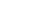 Čl. I
Nařízení vlády č. 478/2009 Sb., o stanovení některých podmínek pro poskytování podpory na ovoce a zeleninu a výrobky z ovoce, zeleniny a banánů dětem ve vzdělávacích zařízeních, se mění takto:

1. V § 1, § 3 odst. 3 a 9, § 4 odst. 2 a 3 a v § 5 odst. 2 se slova "Evropských společenství" nahrazují slovy "Evropské unie".

2. V § 1 se slova "prvních až pátých ročníků základních škol3) (dále jen "škola")" nahrazují slovy "prvního stupně základních škol včetně dětí z přípravných tříd základních škol3) (dále jen "první stupeň")".

3. Poznámky pod čarou č. 1 a 2 znějí:

______________________________________
"1) Nařízení Evropského parlamentu a Rady (EU) č. 1308/2013 ze dne 17. prosince 2013, kterým se stanoví společná organizace trhů se zemědělskými produkty a zrušují nařízení Rady (EHS) č. 922/72, (EHS) č. 234/79, (ES) č. 1037/2001 a (ES) č. 1234/2007, v platném znění.Nařízení Komise (ES) č. 288/2009 ze dne 7. dubna 2009, kterým se stanoví prováděcí pravidla k nařízení Rady (ES) č. 1234/2007, pokud jde o podporu Společenství na poskytování ovoce a zeleniny a výrobků z ovoce, zeleniny a banánů dětem ve vzdělávacích zařízeních v rámci projektu "Ovoce do škol", v platném znění.2) Části IX až XI přílohy I nařízení Evropského parlamentu a Rady (EU) č. 1308/2013.".4. V § 2 odstavec 1 včetně poznámky pod čarou č. 4 zní:

"(1) Podpora se poskytuje na tyto produkty: 

a) čerstvé ovoce a zeleninu, popřípadě na balené čerstvé ovoce a zeleninu, které jsou uvedené v části IX přílohy I přímo použitelného předpisu Evropské unie, kterým se stanoví společná organizace trhů se zemědělskými produkty4), pokud neobsahují přísady uvedené v příloze V přímo použitelného předpisu Evropské unie, kterým se stanoví společná organizace trhů se zemědělskými produkty4), ab) balené ovocné a zeleninové šťávy a ovocné protlaky, pokud neobsahují přísady uvedené v příloze V přímo použitelného předpisu Evropské unie, kterým se stanoví společná organizace trhů4) se zemědělskými produkty, ani konzervanty.______________________________________
4) Nařízení Evropského parlamentu a Rady (EU) č. 1308/2013.".Poznámka pod čarou č. 5 se zrušuje.

5. V § 2 odst. 2 se za slovo "šťáv" vkládají slova "a ovocných protlaků" a za slovo "každé" se vkládá slovo "základní".

6. V § 2 odst. 3 se za slovo "šťávy" vkládají slova "a ovocného protlaku" a za slovo "Ovoce" se vkládají slova "a zelenina".

7. V § 2 se doplňují odstavce 4 a 5, které včetně poznámek pod čarou č. 16 a 17 znějí:

"(4) Podíl produktů pocházejících ze zemí mimo Evropskou unii v průběhu příslušného školního roku může činit nejvýše 10 % celkového počtu produktů dodávaných do základních škol, s nimiž má žadatel uzavřené smlouvy o dodávání produktů16).

(5) Podpora se kromě produktů uvedených v odstavci 1 poskytuje v rozsahu stanoveném přímo použitelným předpisem Evropské unie17) na tato doprovodná opatření:

a) exkurze do zemědělských a zahradnických podniků a podniků zaměřených na produkci, distribuci, zpracování nebo prodej ovoce a zeleniny,b) odborné přednášky, vzdělávací akce a informační kampaně o produktech dodávaných v rámci projektu "Ovoce a zelenina do škol", o zdravých stravovacích návycích, o ochraně životního prostředí, o produkci, distribuci a spotřebě ovoce a zeleniny, s výjimkou založení a provozu internetových prezentací,c) ochutnávky ovoce a zeleniny a produktů z ovoce a zeleniny,d) pořádání školních soutěží propagujících spotřebu ovoce a zeleniny,e) účast na dnech zdraví v základních školách spojená s propagací spotřeby ovoce a zeleniny, nebof) podpora vybavení školních pozemků, zejména pořízení nářadí, kompostérů nebo sazenic, které souvisí s činností žáků na školním pozemku.______________________________________
16) Čl. 23 odst. 3 nařízení Evropského parlamentu a Rady (EU) č. 1308/2013.17) Čl. 5 odst. 1 písm. b) bod iv) a odst. 2 nařízení Komise (ES) č. 288/2009.".8. V poznámce pod čarou č. 6 se slova "a 8" zrušují.

9. V § 3 odst. 3 se za slovo "každé" vkládá slovo "základní".

10. V § 3 odst. 5 se slova "schválenému žadateli" nahrazují slovy "žadateli, který byl schválen pro dodávání produktů (dále jen "schválený žadatel")" a slova "přihlášení školy žadateli" se nahrazují slovy "přihlášení základní školy schválenému žadateli".

11. V § 3 odst. 6 se za slova "o počtu" vkládá slovo "základních", slova "prvních až pátých ročníků" se nahrazují slovy "prvního stupně" a za slovo "prohlášení" se vkládá slovo "základní".

12. V § 3 odst. 7 větě první se za slovo "do" vkládá slovo "základních".

13. V § 3 odst. 7 větě druhé se za slovo "dodávky" vkládají slova "produktů nebo doprovodná opatření", za slovo "produkty" se vkládají slova "nebo doprovodná opatření" a slova "a 9" se nahrazují slovy "až 10".

14. V § 3 odstavec 8 zní:

"(8) Předběžný měsíční limit na produkty na jednoho žáka se do doby stanovení limitu podle odstavce 9 vypočítá jako podíl celkové podpory pro Českou republiku po odečtení souvisejících nákladů včetně nákladů na doprovodná opatření9) a celkového počtu dětí ve věku 6 až 10 let v České republice, uvedených v přímo použitelném předpise Evropské unie7), vydělený deseti. Fond nejpozději do 1. září příslušného kalendářního roku písemně oznámí každému schválenému žadateli minimální počet dodávek produktů za měsíc příslušného školního roku podle výše přidělených finančních prostředků na příslušný školní rok.".

15. V § 3 odst. 9 se za slovo "limit" vkládají slova "na produkty", za slovo "limitu" se vkládají slova "na produkty", slova "prvních až pátých ročníků všech škol" se nahrazují slovy "prvního stupně všech základních škol" a za slovo "nákladů" se vkládají slova "včetně nákladů na doprovodná opatření".

16. V § 3 se za odstavec 9 vkládají nové odstavce 10 a 11, které znějí:

"(10) Fond do 1. září příslušného kalendářního roku písemně oznámí každému schválenému žadateli limit na doprovodná opatření na jednoho žáka pro příslušný školní rok. Při stanovení limitu na doprovodná opatření Fond vychází z podílu částky ve výši nejvýše 15 % celkové podpory stanovené pro Českou republiku na základě přímo použitelného předpisu Evropské unie8) pro příslušný školní rok a celkového počtu dětí ve věku 6 až 10 let v České republice uvedeného v přímo použitelném předpise Evropské unie7).

(11) Schválený žadatel doručí do 31. října příslušného kalendářního roku Fondu plán doprovodných opatření s vyčíslením finanční náročnosti a nákladovosti jednotlivých doprovodných opatření pro příslušný školní rok. Fond do 31. prosince příslušného kalendářního roku sdělí schválenému žadateli, zda jsou jím navrhovaná doprovodná opatření způsobilá k poskytnutí podpory.".

Dosavadní odstavec 10 se označuje jako odstavec 12.

17. V nadpisu § 4 se doplňují slova "na produkty".

18. V § 4 odst. 1 a 2, § 4 odst. 3 úvodní části ustanovení, § 4 odst. 3 písm. b) a v § 4 odst. 4 úvodní části ustanovení se za slovo "podpory" vkládají slova "na produkty".

19. V § 4 odst. 1 a v § 4 odst. 4 písm. a) a b) se za slovo "do" vkládá slovo "základních".

20. V § 4 odst. 3 písm. a) se slova "listinné nebo" zrušují.

21. V § 4 odst. 3 písm. b) se slova "prvních až pátých ročníků" nahrazují slovy "prvního stupně" a slova "listinné nebo" se zrušují.

22. V § 4 odst. 4 písm. c) se za slovo "oznámení" vkládá slovo "základní".

23. Za § 4 se vkládá nový § 4a, který včetně nadpisu zní:"§ 4aŽádost o poskytnutí podpory na doprovodná opatření
(1) Schválený žadatel podává Fondu na jím vydaném formuláři ve lhůtě stanovené přímo použitelným předpisem Evropské unie11) žádost o poskytnutí podpory na doprovodná opatření za období kalendářního roku

a) od 1. září do 31. prosince,b) od 1. ledna do 31. března, neboc) od 1. dubna do 30. června.(2) Schválený žadatel připojí k žádosti o poskytnutí podpory na doprovodná opatření

a) potvrzení základní školy o provedených doprovodných opatřeních s uvedením počtu žáků prvního stupně této školy, kteří se doprovodných opatření účastnili,b) soupis faktur vztahujících se k doprovodným opatřením provedeným v příslušném období podle odstavce 1 a kopie faktur s popisem provedeného doprovodného opatření, uhrazených schváleným žadatelem ke dni podání žádosti o poskytnutí podpory v souladu s limitem stanoveným v § 3 odst. 10,c) kopie výkazu práce a dokladů vztahujících se ke mzdovým a ostatním nákladům schváleného žadatele, souvisejících s provedeným doprovodným opatřením ad) kopii výpisu z bankovního účtu podle § 3 odst. 4 písm. b) prokazující uhrazení faktur za doprovodná opatření podle písmene b).".24. V poznámce pod čarou č. 14 se slova "Příloha III" nahrazují slovy "Čl. 14 a příloha III".

25. V § 5 odst. 2 se za slovo "každá" vkládá slovo "základní" a za slovo "Ovoce" se vkládají slova "a zelenina".
Čl. IIÚčinnost
Toto nařízení nabývá účinnosti dnem 1. srpna 2014.Předseda vlády:Mgr. Sobotka v. r.Ministr zemědělství:Ing. Jurečka v. r.Porovnání dvou znění dokumentu č. 110/1997 Sb., znění platná od 1.1.2014 a od 1.1.2015. Citace: 157/2014 Sb. Částka: 63/2014 Sb. Na straně (od-do): 1651-1653 Rozeslána dne: 29. července 2014 Druh předpisu: Nařízení vlády Autoři předpisu: Vláda ČR Datum přijetí: 21. července 2014 Datum účinnosti od: 1. srpna 2014 Platnost předpisu: ANO Pozn. k úč.: 